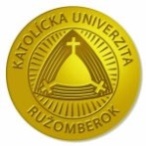 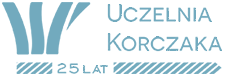 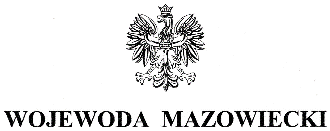 I Międzynarodowa  Konferencja Naukowo – SzkoleniowaRODZINA W PRZESTRZENI SPOŁECZNEJAKTUALNE WYZWANIA I PROBLEMYWydział Zdrowia Mazowieckiego Urzędu Wojewódzkiego w Warszawie*Wydział Nauk SpołecznychKatedra Pedagogiki i Pedagogiki Specjalnej Wyższej Szkoły Pedagogicznej im. Janusza Korczaka w Warszawie*Katolícka univerzita v Ružomberku, Pedagogická fakultaKatedra Sociálnej Pracemają zaszczyt zaprosić Państwa do udziału wI Międzynarodowej Konferencji Naukowo – Szkoleniowej „Rodzina w przestrzeni społecznej - aktualne wyzwania i problemy”17 listopada 2018 rokuWyższa Szkoła Pedagogiczna im. Janusza Korczaka w Warszawie
Wydział Nauk Społecznychul. Urbanistów 300-950 WarszawaKonferencja jest nieodpłatnaPROGRAM  KONFERENCJI9.00-9.30       rejestracja uczestników9.30-10.30     otwarcie konferencji referaty inauguracyjne: 
prof. PhDr. Anny Žilovej, PhD.  Postoje chudobných rodičov k vzdelaniu ich detí (Katolícka Univerzita v Ružomberku, Pedagogická fakulta)
prof. zw. dra hab. Juliana Auleytnera Prawno-instytucjonalne aspekty  ochrony praw dziecka we współczesnym świecie (WSP im. J. Korczaka w Warszawie)10.30-13.10   sesja I – Rodzina jako obszar ciągłych zmian i nowych potrzeb	            Przewodniczą: prof. zw. dr hab. Julian Auleytner, dr Barbara Olszewska		Referaty:10.30 – prof. dr hab. Dariusz Adamczyk Rodzina w budowaniu ładu społecznego – w świetle adhortacji Benedykta XVI Africae minus (Uniwersytet Pedagogiczny im. KEN w Krakowie)10.50 – dr hab. Joanna Truszkowska Rodzina z niepełnosprawnością – między deklaracjami a rzeczywistością. Szanse i możliwości (Państwowa Wyższa Szkoła Informatyki i Przedsiębiorczości w Łomży; WNSiH; Zakład Badań Społecznych)11.10 – ks. prof. dr hab. Andrzej Gretkowski Plany, marzenia i oczekiwania seniora onkologicznego (WSP im. Janusza Korczaka w Warszawie; WNS 
w Warszawie)11.30 – dr Małgorzata Kamińska Opiekuńczo-wychowawcza rola dziadków we współczesnej rodzinie (Szkoła Wyższa im. Pawła Włodkowica w Płocku; Wydział Pedagogiczny)11.50 – dr Sylwia Kwiatkowska Współczesna rodzina – relacje, zagrożenia 
i wsparcie (PWSZ w Płocku)12.10 – dr Joanna Malinowska System wartości, plany życiowe oraz samoocena adolescentów wychowujących się w rodzinach biologicznych oraz środowisku zastępczym (UM w Lublinie; Zakład Psychologii Stosowanej)12.30 – dr Marek Kawa Bezrobocie a model rodziny. Wpływ modelu rodziny amerykańskiej na lokalny rynek pracy (WSP im. Janusza Korczaka w Warszawie; WNS w Warszawie)12.50 – mgr Aleksandra Jastrzębowska-Jasińska Wspieranie odporności psychicznej dziecka w środowisku rodzinnym (WSP im. Janusza Korczaka 
w Warszawie; WNS w Warszawie)13.10-13.40  	przerwa kawowa13.40-15.40  	sesja II – Pomoc udzielana rodzinie – możliwości i perspektywy Przewodniczą: prof. dr hab. Dariusz Adamczyk, dr Marzenna MajchrzakReferaty:13.40 – prof. dr hab. Mirosław Grewiński Skuteczność i przeciwskuteczność Programu 500 + jako instrumentu na rzecz rodziny (WSP im. Janusza Korczaka w Warszawie)14.00 – prof. dr hab. Andrzej Bałandynowicz Rodzina a integralny rozwój osoby w procesie resocjalizacji inkluzyjnej (WSP im. Janusza Korczaka w Warszawie; WNS w Warszawie)14.20 – doc. PhDr. Irena Kamanová PhD. Praktyczna realizacja pomocy rodzinie w gminie i województwie na Słowacji (Katedra sociálnej práce, Pedagogická fakulta Katolíckej univerzity v Ružomberku)14.40 – dr Tadeusz Kowalewski Przeciwdziałanie przemocy w rodzinie jako wyzwanie dla środowiska lokalnego i służb społecznych (Państwowa Wyższa Szkoła Informatyki i Przedsiębiorczości w Łomży; WNSiH; Zakład Badań Społecznych)15.00 – dr Katarzyna Delikowska Pracownik socjalny w profilaktycznych 
i kompensacyjnych działaniach wspierających rodzinę dotkniętą problemem bezradności opiekuńczo-wychowawczej (WSP im. Janusza Korczaka 
w Warszawie; WNS-P w Katowicach)15.20 – mgr Martyna Murawska Formy wspierania rodziny na przykładzie gminy wiejskiej (Koło Naukowe „Młodych Pedagogów” PWSZ w Płocku)15.40-16.00  przerwa kawowa16.00-16.30  dyskusja i podsumowanie konferencjiEwentualne pytania i uwagi do organizatorów prosimy kierować na adres mailowy: konferencja_rodzina@wspkorczak.euKOMITET  NAUKOWY KONFERENCJI:  PRZEWODNICZĄ:Dr Jarosław CHMIELEWSKI, Wydział Zdrowia Mazowieckiego Urzędu Wojewódzkiego 
w Warszawie Ks. prof. zw. dr hab. Andrzej GRETKOWSKI, WSP im. J. Korczaka, WarszawaDoc.  dr hab. Alena NOVOTNÁ, prof. KUR, SłowacjaCZŁONKOWIE:Prof. zw. dr hab. Julian AULEYTNER WSP im. J. Korczaka, WarszawaProf. zw. dr hab. Anna ŽILOVÁ, KUR, SłowacjaProf. zw. dr hab. Peter KRŠKA, KUR, SłowacjaProf. zw. dr hab. Adam MASSALSKI, WSP im. J. Korczaka, WarszawaProf. zw. dr hab. Andrzej BAŁANDYNOWICZ, WSP im. J. Korczaka, WarszawaDoc. dr hab. Irena KAMANOVA, prof. KUR, Słowacja  Dr hab. Bożena MUCHACKA, prof. UP, Kraków Dr hab.  Zbigniew KRUSZEWSKI, prof. SWPW, Płock                               Dr hab. Monika SZPRINGER, prof. UJK, KielceDr hab. Dariusz ADAMCZYK , prof. UP, KrakówDr hab. Mirosław GREWIŃSKI, prof. WSP im. J. Korczaka, WarszawaDr hab. Magdalena Florek- Łuszczki, IMW, LublinDoc. dr Arkadiusz DURASIEWICZ, WSP im. J. Korczaka, WarszawaDr n. społ. Danka MALIŇÁKOVÁ, KUR, SłowacjaDr n. med. Maciej WIEWIÓROWSKI, WSzZ, PłockDr n. społ. Sylwia KWIATKOWSKA, PWSzZ, PłockDr n. hum. Jolanta NOWOSIELSKA, WSP im. J. Korczaka, WarszawaDr n. o zdr. Małgorzata Dziechciaż, PWSTE, JarosławKOMITET ORGANIZACYJNY:Sylwia PIETRZAK, Kierownik Oddziału Promocji Zdrowia i Współpracy z Organizacjami Pozarządowymi, Wydział Zdrowia Mazowieckiego Urzędu Wojewódzkiego 
w WarszawieDr n. hum. Teresa LEWANDOWSKA-KIDOŃ, WSP im. J. Korczaka w WarszawieDr n. hum. Marzenna MAJCHRZAK, WSP im. J. Korczaka w Warszawie Dr n. hum. , WSP im. J. Korczaka w Warszawie Wiodący temat Międzynarodowej Konferencji Naukowo-Szkoleniowej pragniemy poświęcić rodzinie.  Jest ona podstawowym i najważniejszym środowiskiem człowieka, jego rozwoju somatyczno-psychiczno-duchowego. Pełni ona nieocenioną rolę. Wartości, jakie wyznaje w życiu człowiek posiadają swoje źródło w rodzinie. We współczesnym nam czasie z niepokojem dostrzegamy zmianę zakresu funkcji i ról pełnionych przez rodzinę oraz wciąż pojawiające się nowe trudności i problemy. Zachodzi więc potrzeba głębszego spojrzenia na występujące różnorodne problemy rodziny, w tym: somatyczne, socjalne, psychiczne i duchowe, a także potrzeba poszukiwania najbardziej skutecznych form 
i metod pomocy.  Konferencji przewodniczyć będą naukowcy i praktycy wielu dyscyplin naukowych, w tym: medycyny, pracy socjalnej, pomocy społecznej, psychologii, psychoonkologii, pedagogiki specjalnej z Polski oraz Słowacji. Mamy nadzieję, że wystąpienia, dyskusja i wymiana poglądów staną się okazją dla każdego uczestnika (rodzica, lekarza, pielęgniarki, pedagoga, psychologa, psychoonkologa, pracownika socjalnego, asystenta rodziny, wolontariusza itd.) do odnalezienia odpowiedzi na wiele pytań w tym przedmiocie.PROPONOWANE GŁÓWNE OBSZARY TEMATYCZNE:Rodzina jako obszar ciągłych zmian i nowych potrzebFormy i metody pomocy medycznej, socjalnej, psychologicznej, psychoonkologicznej, pielęgnacyjnej i edukacyjnej rodzinie:niepełnejsamotnie wychowującej dziecidysfunkcyjnejz dzieckiem wybitnie zdolnymz dzieckiem niepełnosprawnymz osobą uzależnionąz chorym członkiem rodzinyz osobą starszą – senioremPraktyczna realizacja pomocy rodzinie w gminie, powiecie, województwieWspółpraca  z instytucjami wspomagającymi funkcjonowanie rodziny.Jesteśmy otwarci na propozycje zagadnień wynikających z Państwa zainteresowań i prowadzonych badań naukowych, a pozostających w kontekście tematu konferencji. Jej interdyscyplinarny charakter jest okazją do podjęcia dyskusji naukowej, prezentacji wyników badań, wymiany poglądów i doświadczeń oraz formułowania propozycji rozwiązań merytorycznych i praktycznych. Do uczestnictwa w konferencji zapraszamy osoby prowadzące badania empiryczne oraz pracujące w obszarze prezentowanych analiz teoretycznych, a także osoby zainteresowane tematyką rodziny.Formularz zgłoszeniowy prosimy nadsyłać w terminie do dnia 5 listopada 2018 r. 
na adres mailowy: konferencja_rodzina@wspkorczak.eu 